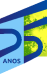 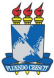 SERVIÇO PÚBLICO FEDERAL MINISTÉRIO DA EDUCAÇÃO UNIVERSIDADE FEDERAL DE SERGIPE CONSELHO DO ENSINO, DA PESQUISA E DA EXTENSÃO RESOLUÇÃO Nº 16/2023/CONEPESISTEMA DE BIBLIOTECAS DA UFS TERMO DE AUTORIZAÇÃO PARA PUBLICAÇÃO ELETRÔNICA Autorizo a Universidade Federal de Sergipe a disponibilizar através do catálogo eletrônico, sem ressarcimento dos direitos autorais, de acordo com a Lei n° 9610/98 o texto integral da obra abaixo  citada,em formato digital PDF, para fins de leitura, impressão e download, a título de divulgação da  produção científica da Universidade Federal de Sergipe, a partir da data abaixo firmada. (   ) Tese        (   ) Dissertação Programa de Pós-Graduação: ____________________________________________________

Titulo:___________________________________________________________________________________________________________________________________________________

Autor:___________________________________________________________________________________________________________________________________________________CPF: ___________________E-mail: _____________________________________________Orientador: __________________________________________________________________CPF: ___________________E-mail: _____________________________________________Data de defesa: _________de__________________________________de _______________Agência de fomento (se bolsista):_________________________________________________

_________________________________________________
Assinatura do(a) Autor(a) 